PIANO DI LAVORO ANNUALE DEL DOCENTE A.S. 2023/24Nome e cognome della docente: Prof.ssa Gottardi GerardaDisciplina insegnata: Geografia Generale ed EconomicaLibro di testo in uso: Obiettivo Geografia Corso di geografia generale ed economica di S. Bianchi, G. Savino, R. Kohler, C. Vigolini- edito da De Agostini  anno 2018 - 5 RistampaClasse e Sezione: 2 FIndirizzo di studio: Chimica, materiali e biotecnologie  1. Competenze che si intendono sviluppare o traguardi di competenzametodi e strumenti di rappresentazione degli aspetti spaziali: reticolato geografico con individuazione delle coordinate geografiche (latitudine e longitudine e loro spiegazione), vari tipi di carte, regioni climatiche;conoscere i contenuti fondamentali della geografia;processi e fattori di cambiamento del mondo contemporaneo (globalizzazione economica, la popolazione del mondo e le migrazioni, risorse e sviluppo sostenibile);coniugare la conoscenza dei problemi ambientali con comportamenti adeguatiMigliorare il linguaggio con termini adeguati alla materia, sia in sede scritta che orale. 2. Descrizione di conoscenze e abilità, suddivise in percorsi didattici, evidenziando per ognuna quelle essenziali o minime Percorso 1Il metodo e gli strumenti della geografiaCos'è la geografiaLe carte geografiche e la cartografia digitaleTabelle e graficiL’orientamentoCompetenze: metodi e strumenti di rappresentazione degli aspetti spazialiConoscenze: sapersi orientare, e comprendere che i dati ottenuti dall’osservazione del territorio può essere riprodotto sulle carte e sui grafici/tabelle Abilità: proporre esempi di orientamento e rispettare gli altri nell'esposizione delle proprie risposte, nel rispetto delle opinioni altrui.Saper trovare su un planisfero le terre emerse e le acqueObiettivi Minimi: Saper utilizzare termini specifici della disciplina ed acquisire una proprietà di linguaggio orale e competenze base negli scritti. Saper  interpretare alcuni fra gli strumenti della geografia ed essere consapevoli del rapporto uomo-ambiente.Percorso 2La Terra e la crisi ambientale Movimento di rotazione e di rivoluzione ad introduzione della latitudine quale fattore di influenza del climaGli ambienti e i biomi della TerraInquinamento e sfruttamento delle risorse naturaliRiscaldamento climaticoSostenibilitàCompetenze: apprendere la struttura del PianetaConoscenze: saper riconoscere i diversi ambienti naturali della Terra, prendere coscienza del rispetto per uno sviluppo sostenibileAbilità: saper interagire con gli altri e condividere.Obiettivi Minimi: comprendere il termine sostenibilità e portarlo avanti nel tempo.Utilizzare termini specifici della disciplina ed acquisire una proprietà di linguaggio oPercorso 3La popolazione mondialeLa crescita e le sue variazioni nel tempoLa demografia significato e i suoi indici/tassiI movimenti migratoriCompetenze: comprendere i processi ed i fattori di cambiamento del/nel mondoConoscenze: Comprendere le motivazioni che spingevano i nostri avi a spostarsi (migrazioni) e come sono mutati gli indici e i tassi demografici (natalità, mortalità, speranza di vita …) Abilità: confrontarsi con i pari per analizzare i più importanti problemi del mondo contemporaneoObiettivi Minimi: analizzare i flussi migratori, le loro cause e le conseguenze.Percorso 4La crescita delle cittàL’esplosione urbanaLe megalopoli e il paesaggio della città diffusaLe metropoli dei paesi sviluppati e di quelli in via di sviluppoCompetenze: Cosa è una città e come cambia in funzione delle dimensioni. Quali attività vi possiamo trovare e comprendere le motivazioni degli spostamenti (cercare nuovi e migliori stili di vita?)   Conoscenze: saper riconoscere i diversi ambienti naturali, anche quelli diversi dal bioma in cui ci muoviamo e prendere coscienza che dobbiamo rispettare ogni cm di questo pianeta per uno sviluppo sostenibile a favore delle future generazioniAbilità: saper interagire fra pari e condividere esempi e progetti.Obiettivi Minimi: comprendere la crescita esponenziale di molte città, vantaggi e svantaggiPercorso 54.5 La globalizzazione Definizione e descrizione ed esempi pratici (McDonald’s, produzione e vendita di un paio di jeans)Le multinazionali e la geografia del lavoroVantaggi (villaggio globale) e svantaggi (Sfruttamento globale, inquinamento del suolo, il digital divide) della globalizzazione.Competenze: Apprendere come è composto il Pianeta che viviamoConoscenze: saper riconoscere i diversi ambienti naturali, anche quelli diversi dal bioma in cui ci muoviamo e prendere coscienza che dobbiamo rispettare ogni cm di questo pianeta per uno sviluppo sostenibile a favore delle future generazioniAbilità: Individuare i caratteri dell’economia globalizzata.Obiettivi Minimi: comprendere cosa si intende per globalizzazione e quali vantaggi ha portato alle popolazioni e all’ambiente e quali disuguaglianze  ha innescato.3. Attività o percorsi didattici concordati nel CdC a livello interdisciplinare - Educazione civica(descrizione di conoscenze, abilità e competenze che si intendono raggiungere o sviluppare)Vi è l’intenzione di svolgere educazione ambientale, la conoscenza e la tutela del territorio/patrimonio. Far svolgere, a gruppi tra pari, progetti che conducano alla sostenibilità e che rispecchino l’obiettivo 13 (lotta contro il cambiamento climatico) della Agenda 2030. I percorsi che verranno intrapresi saranno esempi volti a contrastare il cambiamento climatico a favore di uno sviluppo sostenibile.4. Tipologie di verifica, elaborati ed esercitazioni [Indicare un eventuale orientamento personale diverso da quello inserito nel PTOF e specificare quali hanno carattere formativo e quale sommativo]Le verifiche vorrei si svolgessero in modalità orale, ma dato il poco tempo a disposizione, ovvero una sola ora settimanale ci saranno verifiche scritte, al fine di riuscire ad erogare tutte le unità didattiche prefissate.Per questi motivi avranno carattere sommativo5. Criteri per le valutazioni Le valutazioni seguono quanto stabilito nel PTOF6. Metodi e strategie didattiche (in particolare indicare quelle finalizzate a mantenere l’interesse, a sviluppare la motivazione all’apprendimento, al recupero di conoscenze e abilità, al raggiungimento di obiettivi di competenza)Metodo utilizzato sarà la lezione frontale integrata con interventi dialogati per mantenere attiva l’attenzione e non annoiare la platea.Gli alunni saranno comunque stimolati nel trattare casistiche che ricorrono volta volta nella realtà (calamità naturali intercorse nell’anno p. es.) così da effettuare confronti con la vita quotidiana e comprendere i collegamenti con quanto studiato/appreso. Pisa li 29/11/2023	                                La docente 		Gerarda Gottardi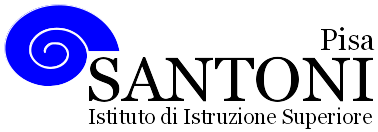 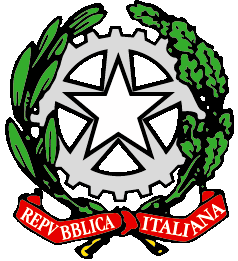 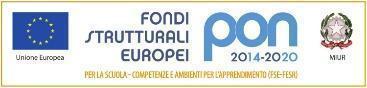 agraria agroalimentare agroindustria | chimica, materiali e biotecnologie | costruzioni, ambiente e territorio | sistema moda | servizi per la sanità e l'assistenza sociale | corso operatore del benessere | agenzia formativa Regione Toscana  IS0059 – ISO9001agraria agroalimentare agroindustria | chimica, materiali e biotecnologie | costruzioni, ambiente e territorio | sistema moda | servizi per la sanità e l'assistenza sociale | corso operatore del benessere | agenzia formativa Regione Toscana  IS0059 – ISO9001agraria agroalimentare agroindustria | chimica, materiali e biotecnologie | costruzioni, ambiente e territorio | sistema moda | servizi per la sanità e l'assistenza sociale | corso operatore del benessere | agenzia formativa Regione Toscana  IS0059 – ISO9001agraria agroalimentare agroindustria | chimica, materiali e biotecnologie | costruzioni, ambiente e territorio | sistema moda | servizi per la sanità e l'assistenza sociale | corso operatore del benessere | agenzia formativa Regione Toscana  IS0059 – ISO9001agraria agroalimentare agroindustria | chimica, materiali e biotecnologie | costruzioni, ambiente e territorio | sistema moda | servizi per la sanità e l'assistenza sociale | corso operatore del benessere | agenzia formativa Regione Toscana  IS0059 – ISO9001www.e-santoni.edu.ite-mail: piis003007@istruzione.ite-mail: piis003007@istruzione.itPEC: piis003007@pec.istruzione.itPEC: piis003007@pec.istruzione.it